			New Client Intake Form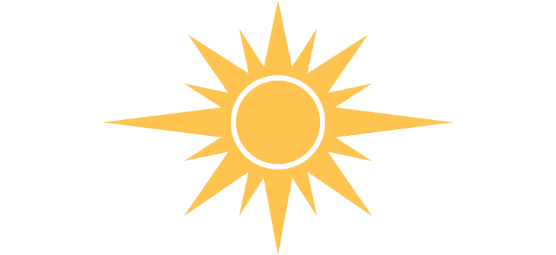 New Vision Counseling LLC    Maggie Panageas, LCSW  Preferred Contact:   Occupation:   Relationship Status:   How did you hear about New Vision Counseling?        Emergency Contact’s name & telephone number:(Release of information must be signed for emergency contact; this will be used in emergency situations only unless otherwise specified.) Briefly describe your reason for seeking help:If today was your last day of therapy, how might your life seem different?Last Physician Visit: 			New Client Intake Form – page 2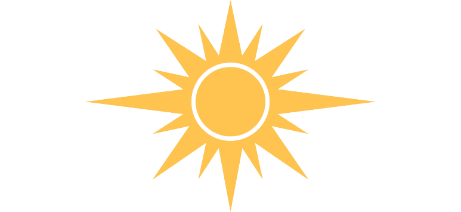 New Vision Counseling LLC    Maggie Panageas, LCSW   List any major health problems for which you currently receive treatment:  List all medications you are currently taking:  Have you received psychiatric treatment or counseling before?  If Yes, please provide names(s) of providers(s), location(s) and approximate treatment dates:   Describe any family history of substance abuse or mental health problems:Describe the things you currently do to help you when you are having emotional difficulties:			New Client Intake Form- page 3New Vision Counseling LLC			Name:  Maggie Panageas, LCSW			Date: Please check all areas of concern that apply to you:Emotional					Financial/Work Problems		Nervousness				Housing		Depression				Financial Hardship		Loss/Grief				Problems at Work/School		Sleep Problems			Other: 		Anxiety		Mixed Mood			Faith Concerns		Loneliness				Briefly explain: 		Anger						Low Self Worth				Other: Addictive/Compulsive Behaviors		Food/Disordered Eating Concerns		Alcohol Use				Briefly Explain: 		Drug Use					Spending/Gambling				Self-Harm			Health and Other Concerns							Recent change in weightRelationship & Family Problems			Postpartum concerns		Abuse					Trouble concentrating		Substance Abuse			Suicidal thoughts		Divorce/Separation			Headaches		Emotional abuse			Chronic pain		Parenting concerns					Child Behavior		Sexual Concerns		School resistance			Compulsive behavior		Other:                             		Change in sex drive							Other: Other concerns not listed:Name:    Date of Birth:Address: City:State:Zip:Primary Phone: Primary Email:d